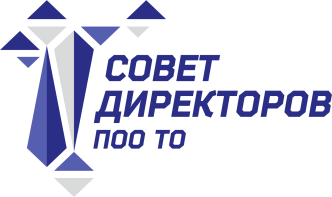 РЕШЕНИЕзаседания Совета директоровпрофессиональных образовательных организаций Тюменской области26.04.2017г. ТюменьПеречень СрокиДиректорам профессиональных образовательных организаций Тюменской области1.1. Продолжить работу по созданию внутренних локальных актов, обеспечивающих проведение демонстрационного экзамена как формы промежуточной и итоговой аттестации по профессиям и специальностям, не входящим в ТОП-50до 01.06.20171.2. Применять опыт передовых практик ПОО Тюменской области по организации выполнения практического задания при проведении демонстрационного экзамена (Составление технического задания, критериев оценивания)до 01.06.2017, далее постоянно1.3. Расширять взаимодействие с предприятиями реального сектора экономики за счет использования их материально-технической базы и кадровых ресурсов при проведении промежуточной и итоговой аттестации в форме демонстрационного экзаменадо 01.06.2017, далее постоянно1.4. Профессиональным образовательным организациям, прошедшим обучение и защитившимся по дополнительной профессиональной программе переподготовки руководителей и управленческих команд в ФГАОУ ДПО «Государственный институт новых форм обучения», внедрять в образовательный процесс полученный опыт:ГАПОУ ТО «АПК» скорректировать программы ДПО по аналогии с программой «Школа фермеров»;ГАПОУ ТО «ЗСГК» разработать образовательную программу по направлению «Хлебопечение» для подготовки кадров в «меняющейся» отрасли;ГАПОУ ТО «ТТИПК и С» организовать реализацию образовательной программы по профессии «Графический дизайн» на основе сетевого взаимодействия.до 01.07.2017 1.5. Продолжить работу по внедрению образовательных программ, разработанных в рамках форсайт-сессий Д. КоричинаВ соответствии с графиком майлстоунов каждой ПОО1.4. Региональному базовому центру разработать проект плана повышения квалификации педагогического сообщества на основе карты базовых компетенций12.05.2017